
            Руководствуясь статьей 44 Федерального закона от 31.07.2020 № 248-ФЗ «О государственном контроле (надзоре) и муниципальном контроле в Российской Федерации», постановлением Правительства РФ от 25.06.2021 № 990 «Об утверждении Правил разработки и утверждения контрольными (надзорными) органами программы профилактики рисков причинения вреда (ущерба) охраняемым законом ценностям»,администрация муниципального района «Койгородский» постановляет:Утвердить программу профилактики рисков причинения вреда (ущерба) охраняемым законом ценностям при осуществлении муниципального контроля за исполнением единой теплоснабжающей организацией обязательств по строительству, реконструкции и (или) модернизации объектов теплоснабжения на территории муниципального района «Койгородский» на 2024 год согласно Приложению № 1 к настоящему постановлению.Настоящее постановление вступает в силу с 01 января 2024 года и действует по 31 декабря 2024 года.Глава МР «Койгородский» -руководитель администрации МР «Койгородский»	                                                                               Л.Ю. Ушакова Приложение №1к постановлению администрациимуниципального района «Койгородский»от __ декабря 2023 г. № __/12Программапрофилактики рисков причинения вреда (ущерба) охраняемым законом ценностям при осуществлении Муниципального контроля за исполнением единой теплоснабжающей организацией обязательств по строительству, реконструкции и (или) модернизации объектов теплоснабжения на территории муниципального района «Койгородский»Настоящая программа профилактики рисков причинения вреда (ущерба) охраняемым законом ценностям при осуществлении муниципального контроля за исполнением единой теплоснабжающей организацией обязательств по строительству, реконструкции и (или) модернизации объектов теплоснабжения на территории муниципального района «Койгородский (далее - Программа), устанавливает порядок проведения профилактических мероприятий, направленных на предупреждение причинения вреда (ущерба) охраняемым законом ценностям, соблюдение которых оценивается в рамках осуществления муниципального контроля за исполнением единой теплоснабжающей организацией обязательств по строительству, реконструкции и (или) модернизации объектов теплоснабжения на территории муниципального района «Койгородский» (далее – муниципальный контроль).I. Анализ текущего состояния осуществления муниципального контроля, описание текущего развития профилактической деятельности администрации муниципального района «Койгородский», характеристика проблем, на решение которых направлена ПрограммаОбъектами при осуществлении вида муниципального контроля являются: объекты теплоснабжения, расположенные на территории муниципального района «Койгородский»Контролируемыми лицами при осуществлении муниципального контроля являются ресурсоснабжающие организации, расположенные на территории муниципального образования «Койгородский»Общее количество объектов контроля оценивается в 9 водогрейных котельных.Главной задачей администрации муниципального района «Койгородский» при осуществлении муниципального контроля является переориентация контрольной деятельности на объекты повышенного риска и усиление профилактической работы в отношении всех объектов контроля, обеспечивая приоритет проведения профилактики. В соответствии с принятием постановления Правительства Российской Федерации от 10.03.2022 года № 336 «Об особенностях организации и осуществления государственного контроля (надзора), муниципального контроля» и введением моратория на проведение плановых проверок и ограничения внеплановых проверок муниципальный контроль в 2023 году не проводился.В целях профилактики нарушений обязательных требований на официальном сайте муниципального района в информационно-телекоммуникационной сети «Интернет» обеспечено размещение информации в отношении проведения муниципального контроля, в том числе перечень обязательных требований, обобщение практики, разъяснения, полезная информация.Информирование юридических лиц, индивидуальных предпринимателей по вопросам соблюдения обязательных требований обеспечено посредством опубликования руководства по соблюдению требований, памяток на официальном сайте муниципального образования в информационно-телекоммуникационной сети «Интернет», ежемесячно проводились совещания с руководителями по вопросам соблюдения обязательных требований законодательства, по завершению совещаний обеспечено вручение раздаточного материала участникам.II. Цели и задачи реализации Программы1. Целями реализации Программы являются:- предупреждение нарушений обязательных требований в сфере теплоснабжения объектов;- предотвращение угрозы причинения, либо причинения вреда охраняемым законом ценностям вследствие нарушений обязательных требований;- устранение существующих и потенциальных условий, причин и факторов, способных привести к нарушению обязательных требований и угрозе причинения, либо причинения вреда;- формирование моделей социально ответственного, добросовестного, правового поведения контролируемых лиц;- повышение прозрачности системы контрольно-надзорной деятельности.2. Задачами реализации Программы являются:- оценка возможной угрозы причинения, либо причинения вреда (ущерба), предупреждение, выявление и пресечение нарушений единой теплоснабжающей организацией обязательных требований в области обеспечения надежности и энергетической эффективности системы теплоснабжения, и определенных для нее в схеме теплоснабжения, установленных правовыми актами Российской Федерации, в том числе посредством профилактики нарушений обязательных требований, оценки соблюдения обязательных требований, выявления их нарушений, принятия предусмотренных законодательством Российской Федерации мер по пресечению выявленных нарушений обязательных требований, устранению их последствий и (или) восстановлению правового положения, существовавшего до возникновения таких нарушений.-  выработка и реализация профилактических мер, способствующих ее снижению;- выявление факторов угрозы причинения, либо причинения вреда (ущерба), причин и условий, способствующих нарушению обязательных требований, определение способов устранения или снижения угрозы;- оценка состояния подконтрольной среды и установление зависимости видов, форм и интенсивности профилактических мероприятий от присвоенных контролируемым лицам категорий риска;- создание условий для изменения ценностного отношения контролируемых лиц к рисковому поведению, формирования позитивной ответственности за свое поведение, поддержания мотивации к добросовестному поведению;- регулярная ревизия обязательных требований и принятие мер к обеспечению реального влияния на подконтрольную сферу комплекса обязательных требований, соблюдение которых составляет предмет муниципального контроля;- формирование единого понимания обязательных требований у всех участников контрольно-надзорной деятельности;- создание и внедрение мер системы позитивной профилактики; повышение уровня правовой грамотности контролируемых лиц, в том числе путем обеспечения доступности информации об обязательных требованиях и необходимых мерах по их исполнению;- снижение издержек контрольно-надзорной деятельности и административной нагрузки на контролируемых лиц.III. Перечень профилактических мероприятий, сроки(периодичность) их проведения1. В соответствии с Положением об организации и осуществлении муниципального контроля за исполнением единой теплоснабжающей организацией обязательств по строительству, реконструкции и (или) модернизации объектов на территории муниципального района «Койгородский» года, утвержденном Решением совета муниципального района «Койгородский» за № VI-13/118 от 17 декабря 2021  проводятся следующие профилактические мероприятия: а) информирование;б) объявление предостережения;в) консультирование;г) профилактический визит.2. Перечень профилактических мероприятий с указанием сроков (периодичности) их проведения, ответственных за их осуществление указаны в приложении к Программе.IV. Показатели результативности и эффективности Программы1. Для оценки результативности и эффективности Программы устанавливаются следующие показатели результативности и эффективности:а) доля нарушений, выявленных в ходе проведения контрольных (надзорных)  мероприятий, от общего числа контрольных (надзорных)  мероприятий, осуществленных в отношении контролируемых лиц – %.Показатель рассчитывается как процентное соотношение количества нарушений, выявленных в ходе проведения контрольных мероприятий, к общему количеству проведенных контрольных мероприятий;б) доля профилактических мероприятий в объеме контрольных мероприятий -  %.Показатель рассчитывается как отношение количества проведенных профилактических мероприятий к количеству проведенных контрольных мероприятий. Ожидается ежегодный рост указанного показателя. 2. Сведения о достижении показателей результативности и эффективности Программы включаются местной администрацией в состав доклада о виде муниципального контроля в соответствии со статьей 30 Федерального закона «О государственном контроле (надзоре) и муниципальном контроле в Российской Федерации». Приложение к ПрограммеПеречень профилактических мероприятий, сроки (периодичность) их проведенияАдминистрациямуниципального района“Койгородский”Администрациямуниципального района“Койгородский”Администрациямуниципального района“Койгородский”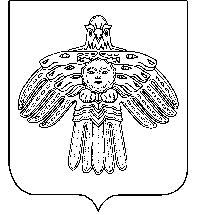 “Койгорт”муниципальнй районсаадминистрация“Койгорт”муниципальнй районсаадминистрацияПОСТАНОВЛЕНИЕШУÖМотдекабря2023 г.№№Проект/12	с. Койгородок	с. Койгородок	с. КойгородокОб утверждении программы профилактики рисков причинения вреда (ущерба) охраняемым законом ценностям при осуществлении муниципального контроля за исполнением единой теплоснабжающей организацией обязательств по строительству, реконструкции и (или) модернизации объектов теплоснабжения на территории муниципального района «Койгородский» на 2024 год№Вид мероприятияФорма мероприятияПодразделение и (или) должностные лица местной администрации, ответственные за реализацию мероприятияСроки (периодичность) их проведения1.ИнформированиеПроведение публичных мероприятий (собраний, совещаний, семинаров) с контролируемыми лицами в целях их информированияОтдел жилищно-коммунального и дорожного хозяйства  администрации муниципального района «Койгородский»По мере необходимости в течение года;1.ИнформированиеПубликация на сайте  руководство  по соблюдению обязательных требований в сфере теплоснабжения при направлении их в адрес местной администрации уполномоченным федеральным органом исполнительной властиОтдел жилищно-коммунального и дорожного хозяйства  администрации муниципального района «Койгородский»По мере поступления1.ИнформированиеРазмещение и поддержание в актуальном состоянии на официальном сайте в сети "Интернет" информации, перечень которой предусмотрен п. 4.2.2 Положения о виде контроляОтдел жилищно-коммунального и дорожного хозяйства  администрации муниципального района «Койгородский»По мере обновления2.Объявление предостережения Объявление предостережений контролируемым лицам для целей принятия мер по обеспечению соблюдения обязательных требованийОтдел жилищно-коммунального и дорожного хозяйства  администрации муниципального района «Койгородский»В течение года (при наличии оснований)3.КонсультированиеПроведение должностными лицами администрации муниципального района «Койгородский» консультаций в отношении объектов контроляКонсультирование осуществляется посредствам личного обращения, телефонной связи, электронной почты, видео-конференц-связи, при получении письменного запроса - в письменной форме в порядке, установленном Федеральным законом «О порядке рассмотрения обращения граждан Российской Федерации», а также в ходе проведения профилактического мероприятия, контрольного (надзорного) мероприятия.Отдел жилищно-коммунального и дорожного хозяйства  администрации муниципального района «Койгородский»В течение года (при наличии оснований)4.Профилактический визитПроведение должностными лицами органа муниципального контроля информирования контролируемых лиц об обязательных требованиях, предъявляемых к его деятельности либо к принадлежащим ему объектам муниципального контроля, их соответствии критериям риска, основаниях и о рекомендуемых способах снижения категории риска, а также о видах, содержании и об интенсивности контрольных (надзорных) мероприятий, проводимых в отношении объекта муниципального контроля, исходя из его отнесения к соответствующей категории риска.Обязательные профилактические визиты проводятся для лиц, указанных в пункте 2.1 Положения о виде контроля.Отдел жилищно-коммунального и дорожного хозяйства  администрации муниципального района «Койгородский»Профилактические визиты подлежат проведению в течение года (при наличии оснований).Обязательные профилактические визиты проводятся ____________ (месяц, квартал).